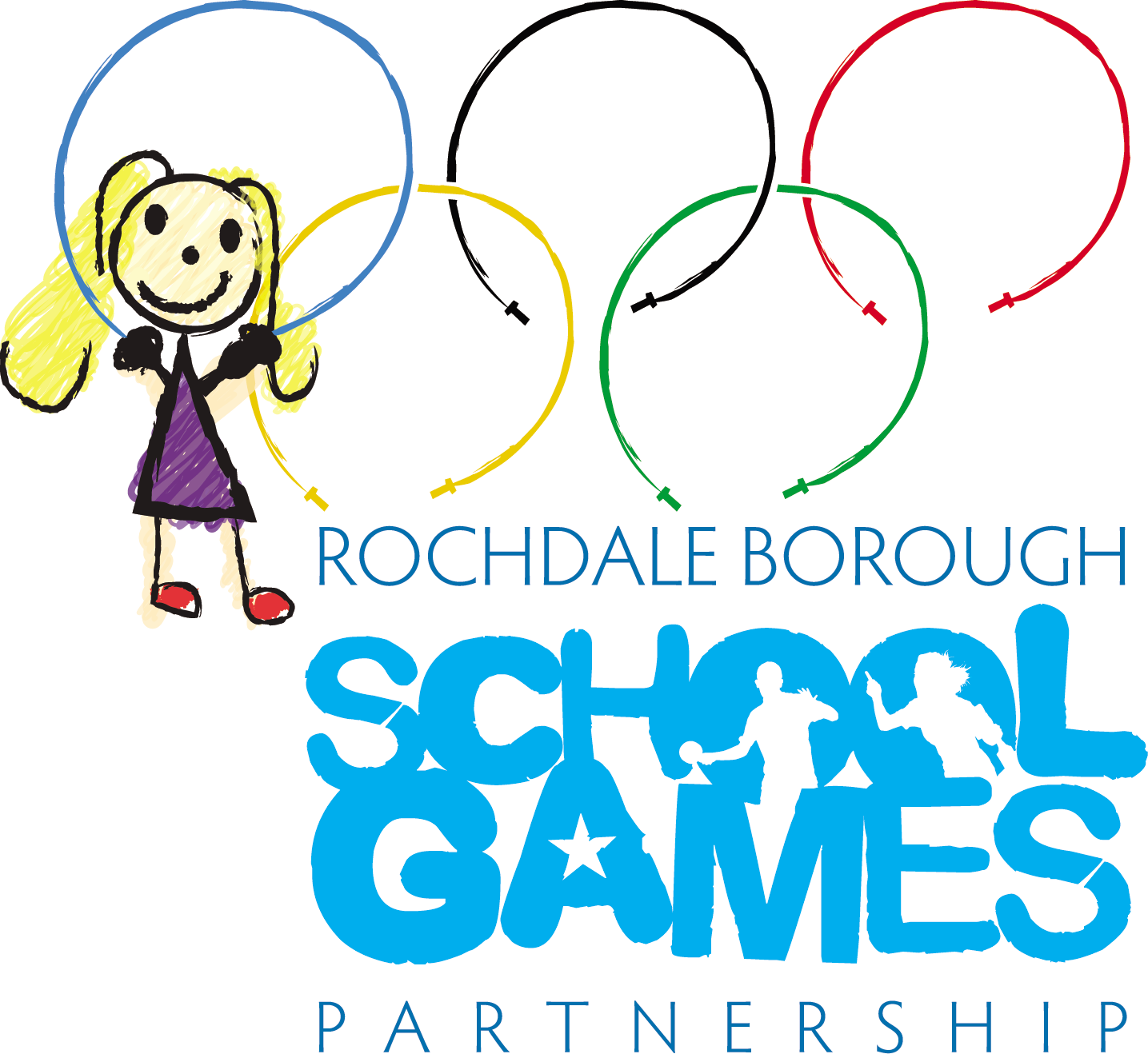                                                       RBSGP EVENT INFORMATIONEvent: 	KS1 SEND Primary Panathlon Multi Skills Date:		 	Friday 26th April 2024Time:			10:00 – 12:00Venue:			Hopwood Hall College, Rochdale Rd, Middleton, Manchester M24 6XHArrival:	Upon your arrival at the event, please go directly to the sports hall where you will be met by a member of RBSGP staff.Parking:	Parking is extremely limited you may have to drop off at the sports centre and park elsewhere and walk back.About the Event:	The programme, which develops skills in line with the national curriculum, was developed to help address basic physical literacy needs for primary-aged children along with training needs for primary school teachers.Primary Panathlon sports includes events like parachute popcorn, polybat, precision bean bag, new age kurling, boccia blast, flight path, skittles, slam dunk, Messi football skills and table cricket.Team Composition:	This event is for SEND pupils who should be from school years 4, 5 and/or year 6.This event is mixed, and please bring a squad of up to 8Maximum of 8 schools Spectators: 	Spectators will be NOT allowed at this event Type of Comp:   	SEND Entry: 			Through the Your School Games pageDress:	This event is inside please bring suitable clothing and medication that you may require.Refreshments:		Please ensure you bring something to drink as refreshments will not be available.Cancellation policy:	Please ensure you let us know if you can no longer attend so we can make the necessary alterations to the competition prior to the evening.Terms & Conditions: 	Please ensure that you have read all the terms and conditions of the event above and, they are the conditions of our events and the venues which are allowing us to host.If you have any queries or concerns please send me an email.Emma Mooney	School Games ManagerRochdale Borough School Games 